Anthony S. BrinksneaderApril 17, 1902 – August 26, 1977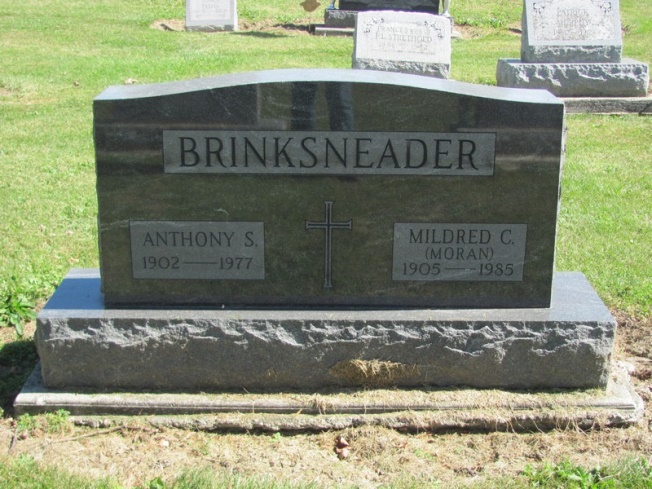 Photo by Jenna LangstonAdams Public Library System (Decatur, IN) online obit abstractsPublication:  Decatur Daily Democrat; Date:  27 AUG 1977Title: Brinksneader, Anthony S.Subject: Obituaries -- B -- 1970-1979Abstract:  Age 75Born: April 17,1902 in Chrisney, INDied: Friday, August 26,1977Married: Mildred C. Moran in 1942Notes: DPL Scrapbook 4-203-   